WATERSPORTACTIVITEITEN EN NIEUWE VISMOGELIJKHEDEN IN TRENTINOTrentino is rijk aan 297 heldere meren en een aantal snelstromende rivieren. De combinatie met hoge bergen maakt de regio uitermate geschikt voor een grote hoeveelheid sporten in en om het water. Zeilen, kanoën, raften, windsurfen en canyoning spannen de kroon, maar vissen onder begeleiding van ervaren gidsen komt ook hoog in het rijtje te staan. Watersportactiviteiten
Trentino trekt niet alleen wandelaars, fietsers en klimmers, maar ook watersportliefhebbers. Zo komen er jaarlijks duizenden watersporters uit alle werelddelen naar Trentino om de helderblauwe meren van de regio te ontdekken. Het Gardameer heeft een gunstige ligging en is daarmee de perfecte locatie voor tientallen internationale regatta’s. Er zijn nog vele andere mogelijkheden voor groot waterplezier, zoals windsurfen en kanoën op de meren van Garda, Caldonazzo, Levico en Ledro. Ook de vele stromen en rivieren die zich onstuimig een weg bergafwaarts banen, vormen een ideaal oefenterrein voor watersporten, zoals raften , kajakken en suppen. 
Trentino Fishing GuidesIn 2016 heeft Trentino een vooruitstrevend initiatief gelanceerd op het gebied van de recreatieve vissport. Een van de hoogtepunten van het initiatief is het trainingsprogramma, waarbij aspiranten worden opgeleid om als gids te fungeren voor de recreatieve visser. De gidsen hebben een uitgebreide kennis over de lokale watergebieden en kunnen gasten begeleiden en adviseren. De gidsen kunnen vissers begeleiden op de rivieren Noce, Adige, Avisio, Brenta, Chiese en Sarca.Nieuwe visgebiedenDe grote verscheidenheid aan watergebieden, met 350 gebieden die toegankelijk zijn voor vissers, maakt Trentino de ideale bestemming voor de vissportliefhebber. Onder de reeks recent geopende ‘catch & release’ plekken valt het ‘Le Marinolde’ reservaat. Dit visgebied is na 29 jaar heropend en te vinden bij de Rabbiés beek bij het Stelvio Nationaal Park in Val di Rabbi. In de wateren van het ‘Le Marinolde’ reservaat aast de sportvisser voornamelijk op de bijzondere vissoorten Marmorata forel en de bruine forel. De enige vismethode die gebruikt mag worden is het vliegvissen en de vissers worden verplicht de vangst weer terug te zetten. Dit zeer exclusieve reservaat is slechts voor vier vissers per dag toegankelijk en een boeking hiervoor is noodzakelijk. Een vergunning kost € 25 per persoon en kan telefonisch geboekt worden via telefoonnummer +39 328 4566771.De beste maanden om de vissport te beoefenen in Trentino zijn april, mei, juni en september. Meer informatie over de watersportactiviteiten: www.visittrentino.info/merenMeer informatie over de vissportmogelijkheden: www.trentinofishing.it.  Trento, maart 2017PRESS OFFICETel. 0039 0461 219362press@trentinomarketing.org @PressTrentino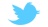 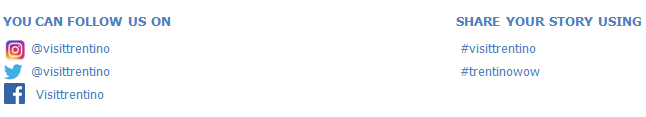 